Информация о реализуемых   основных   и   дополнительных образовательных   программах.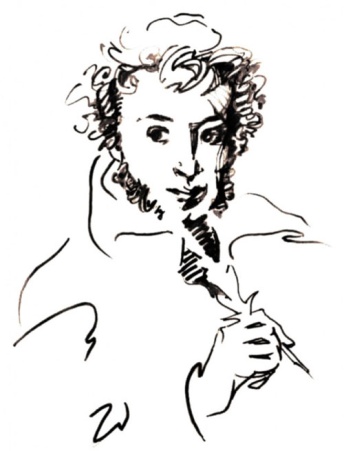 № п/пОсновные и дополнительные общеобразовательные программыОсновные и дополнительные общеобразовательные программыОсновные и дополнительные общеобразовательные программыОсновные и дополнительные общеобразовательные программы№ п/пВид образовательнойпрограммы (основная, дополнительная)Уровень (ступень) образовательной программыНаименование (направленность) образовательной программыНормативный срок освоения1.основнаяначальное общее образованиеосновная общеобразовательная программа начального общего образования4 года2.основнаяосновное общее образованиеосновная общеобразовательная программа основного общего образования5 лет3.основнаясреднее (полное) общее образованиеосновная общеобразовательная программа среднего (полного) общего образования2 года4.дополнительная-программы  дополнительного образования детей  следующих направленностей:-художественно-эстетической;-туристско-краеведческой;-физкультурно-спортивной;-военно-патриотической;-социально-педагогической;-эколого-биологической.до 1 года